Программа развития деятельности студенческих объединенийУТВЕРЖДАЮРектор ___________ /__________/Дата, печать организацииПрограмма развития деятельности студенческих объединенийНаименование программы: Программа развития инновационного потенциала, социальной и гражданской активности обучающихся в ФГБОУ ВПО "КНИТУ" на основе развития системы студенческого самоуправления  СОГЛАСОВАНОРуководитель Совета ___________ /__________/Раздел 1. Принципы и схема взаимодействия студенческих объединений, входящих в состав совета1.1. Схема взаимодействия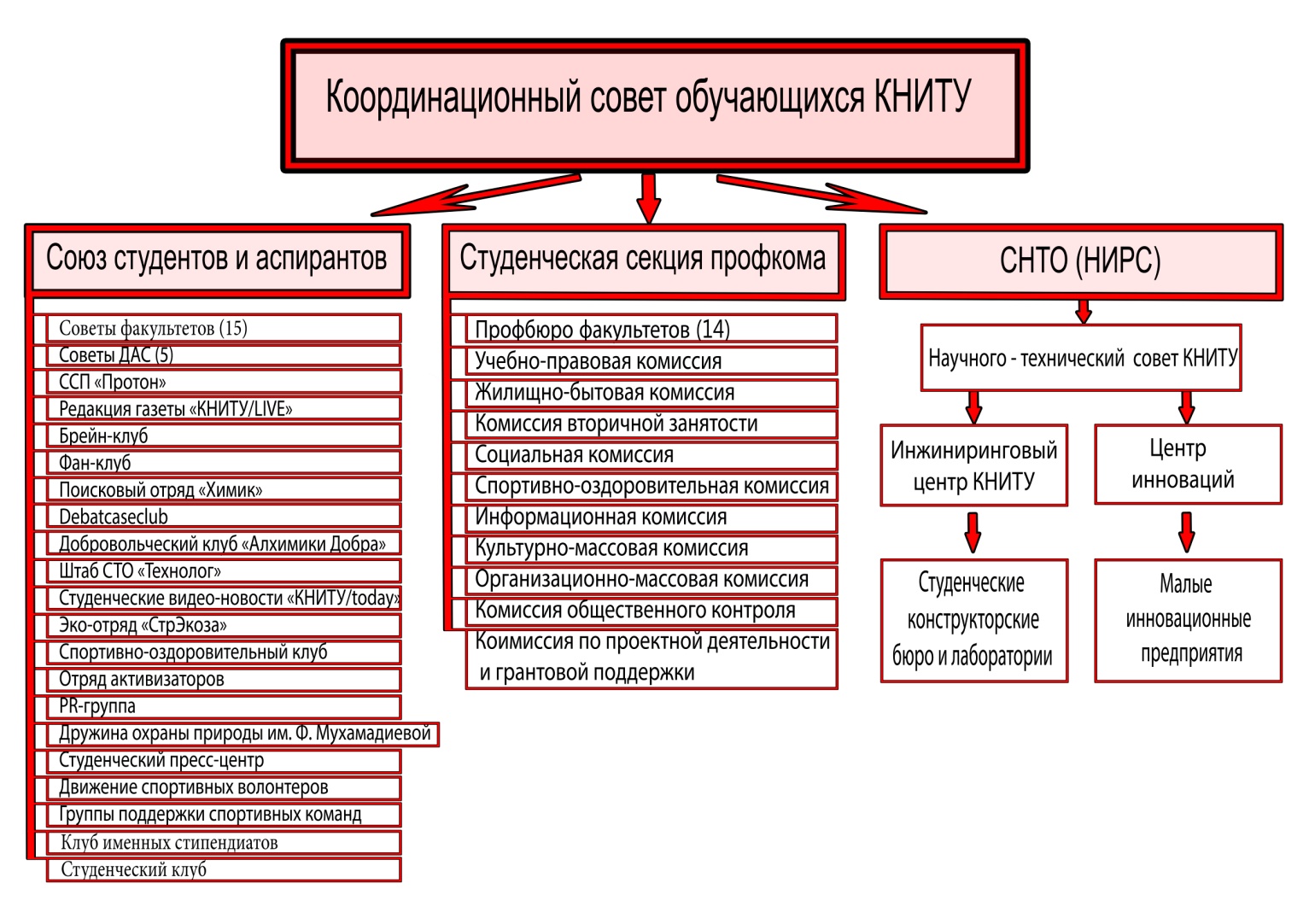 1.2. Принципы взаимодействия студенческих объединений, входящих в состав совета1.      Принцип системности.  Системный подход рассматривает деятельность студенческого объединения как целенаправленный, систематичный и регулируемый процесс функционирования и взаимодействия структурных подразделений студенческого совета для достижения уставных целей. Системный подход к развитию личности подразумевает, что студенческое объединение ориентировано на гармоничное развитие личности и формирование у студентов управленческих навыков.2.      Принцип добровольности. Студенты добровольно определяют степень своего участия в тех или иных студенческих формированиях.3.     Принцип выборности. Руководящие органы Студенческих объединений формируются на выборной основе.4.      Принцип единства и целостности. Студенческие объединения, функционирующие в вузе, являются субъектами Студенческого Самоуправления и осуществляют свою деятельность в правовом поле Студенческого Самоуправления в соответствии с положением или другим нормативным документом.5      Принцип корпоративности и преемственности. Студенческое объединение является частью корпоративной культуры вуза и не может существовать вне вуза. Студенческое объединение неразрывно связано с историей, ценностями, традициями вуза.6.      Принцип государственности. Студенческое объединение осуществляет свою деятельность в соответствии с государственной, региональной и городской молодежной политикой.7.      Принцип развития. По мере накопления опыта и традиций Студенческое объединение может в установленном порядке приобрести права и принять на себя обязанности юридического лица.8.  Принцип представительства. Студенты, избранные в руководящие органы Студенческого объединения, выполняют свои функции, действуя от имени, по поручению и в интересах студентов вуза.
Раздел 3. Цели Программы, ожидаемые эффекты от ее реализации, целевые показатели и мероприятия Программы3.1. Цели ПрограммыЦель программы состоит в повышении результативности существующей системы студенческого самоуправления, усилении ориентации внеучебной работы в вузе на развитие лидерского, творческого и инновационного потенциала студентов, совершенствование процессов адаптации студентов в социальной  и профессинальной среде, развитие студенческого спорта и пропаганду здорового образа жизни, воспитание патриотизма3.2. Ожидаемые эффекты от реализации ПрограммыПовышение качества вовлеченности представителей студенческого сообщества в процессы развития научной и инновационной деятельности образовательного учрежденияУвеличение количества студентов и магистрантов, добившихся значительных результатов в науке по перспективным направлениям развития Университета и принявших участие в федеральных и международных форумах и проектах.Увеличение количества студентов, вовлеченных в проектную деятельность, занимающихся разработкой бизнес-проектов, до 100-150 человек. Повышение доли студентов, участвующих в работе молодежного бизнес-инкубатора и расширение возможности реализации на его платформе студенческих бизнес-проектов. Налаживание тесного контакта «студент-работодатель», который расширяет возможности профессиональной самореализации выпускника. Формирование студентами плана карьерыПовышения качества вовлеченности студентов в общественную деятельность.Повышения качества вовлеченности студентов в спорт и пропаганду здорового образа жизниПовышения качества вовлеченности студентов в патриотическую деятельность и развитие у них чувства толерантности и нетерпимости к проявлению экстремизмаПовышение количества студентов, реализующих собственные социально-зачимые проекты3.3. Перечень субъектов Российской Федерации, из образовательных организаций которых обучающиеся будут принимать участие в мероприятиях Программы1. г. Москва
2. г. Санкт-Петербург
3. Республика Башкортостан
4. Республика Марий Эл
5. Республика Мордовия
6. Республика Татарстан
7. Самарская область
8. Саратовская область
9. Удмуртская Республика
10. Чувашская Республика3.4. Целевые показатели Программы3.5. Мероприятие программыРаздел 4. Управление реализацией Программы4.1. Порядок управления ПрограммойРуководителем Программы является Ректор университета, который осуществляет общее руководство Программой и несет ответственность за ее реализацию (конечные результаты, целевое и эффективное использование выделяемых финансовых средств), а также осуществляет совместно с объединенным советом обучающихся (далее – Координационный совет), в лице председателя Совета, стратегическое управление Программой в соответствии с  целями, определяет формы и методы управления Программой.Главным исполнительным органом управления Программой является Координационный совет обучающихся, отвечающий за организацию, координацию и текущий контроль выполнения Программы.Основные функции Координационного совета:инициирует разработку внутренних регламентов и положений;обеспечивает оперативное взаимодействие исполнителей мероприятий Программы;обеспечивает эффективное использование средств, выделяемых на реализацию Программы;осуществляет текущий контроль за выполнением запланированных мероприятий Программы и целевым использованием финансовых и других ресурсов;готовит отчеты о ходе реализации Программы;обеспечивает информационное сопровождение реализации Программы.В целях организации системной работы по формированию и уточнению предложений по развитию студенческого самоупралвения , в структуре управления Программой создаются соответствующие рабочие группы. Предложения рабочих групп представляются на рассмотрение Координационному совету и Ректору.Координационный совет несет ответственность за реализацию возложенных функций перед ректором.Координация работ по запланированным мероприятиям Программы осуществляется заместителями председателя совета, которые несут ответственность за их реализацию.Направление / Целевые показателиЕдиница измеренияБазовое значение (2013 год)Плановое значение на 2014 год12341. Наука и инновации1. Наука и инновации1. Наука и инновации1. Наука и инновации1.1. Количество студенческих конструкторских исследовательских бюро и лабораторийед.121.2. Объем НИОКР, выполненных студенческими конструкторскими исследовательскими бюро и лабораториямируб.2 000 0004 000 0001.3. Количество студенческих научных проектов, находящихся в стадии опытной эксплуатацииед.571.4. Количество студенческих проектов и докладов, завоевавших призовые места на всероссийских и международных конкурсах и конференцияхед.891002. Предпринимательство2. Предпринимательство2. Предпринимательство2. Предпринимательство2.1. Количество студенческих проектов, поддержанных в рамках бизнес-инкубаторовед.792.2. Количество студенческих научных проектов и докладов, завоевавших призовые места на всероссийских и международных конкурсахед.15205. Развитие студенческого самоуправления5. Развитие студенческого самоуправления5. Развитие студенческого самоуправления5. Развитие студенческого самоуправления5.1. Количество студенческих объединений, входящих в объединенный совет обучающихсяед.48515.2. Количество проектов студенческих объединений, занявших призовые места на всероссийских и международных конкурсах и фестиваляхед.355.3. Количество организаций-партнеров студенческих объединенийед.10157. Спорт и здоровый образ жизни7. Спорт и здоровый образ жизни7. Спорт и здоровый образ жизни7. Спорт и здоровый образ жизни7.1. Количество спортивных секций, входящих в утвержденный план работы студенческого спортивного клубаед.487.2. Доля студентов регулярно от общего количества обучающихся очной формы обучения, включая филиалы, занимающихся физической культурой и спортом во внеучебное время%21247.3. Количество спортсменов-разрядниковед.27287.4. Количество призовых мест (наград), занятых студенческими командами на соревнованиях, в которых приняли участие командыед.8108. Волонтерство и социальное проектирование8. Волонтерство и социальное проектирование8. Волонтерство и социальное проектирование8. Волонтерство и социальное проектирование8.1. Общая продолжительность работы волонтеров из числа обучающихсячеловеко-час516 00080 5008.2. Количество подшефных организацийед.9189. Патриотизм и толерантность9. Патриотизм и толерантность9. Патриотизм и толерантность9. Патриотизм и толерантность9.1. Количество мероприятий, направленных на укрепление межнациональных связей, пропаганду культурных ценностей толерантности, проведенных совместно с национальными общинами и диаспорамиед.689.2. Количество обучающихся, принявших участие в мероприятиях, направленных на патриотическое воспитаниеед.7009009.3. Количество патриотических клубов (объединений), ведущих патриотическую работу в образовательных организацияхед.6811. Международное молодежное сотрудничество11. Международное молодежное сотрудничество11. Международное молодежное сотрудничество11. Международное молодежное сотрудничество11.1.Количество студентов, от общего количества студентов очной формы обучения, включая филиалы, принявших участие в международных молодежных обменахед.6080Направление / МероприятиеПериод реализации, дд.мм.гггг. – дд.мм.гггг.131. Наука и инновации1. Наука и инновацииМероприятие 1.1 День химика23.05.2014 - 28.05.2014Мероприятие 1.2 «Путь к успеху»10.11.2014 - 15.11.2014Мероприятие 1.3 Всероссийский научный форум «Современные технологии информационных ресурсов медиаменеджмента»01.04.2014 - 31.05.2014Мероприятие 1.4 Интеллектуальная лига КНИТУ01.01.2014 - 31.12.20142. Предпринимательство2. ПредпринимательствоМероприятие 2.1 Конкурс студенческих проектов «Фестиваль студенческих инициатив».05.09.2014 - 30.11.2014Мероприятие 2.2 Чемпионат по решению бизнес кейсов и парламентским дебатам01.01.2014 - 31.12.20143. Развитие студенческого самоуправления3. Развитие студенческого самоуправленияМероприятие 3.1 Студенческий лидер КНИТУ01.04.2013 - 31.05.2014Мероприятие 3.2 Конвент «Сигма»01.05.2014 - 31.05.2014Мероприятие 3.3 Всероссийский студент года01.09.2014 - 21.12.2014Мероприятие 3.4 Проект: «Вливайся»03.09.2014 - 16.12.2014Мероприятие 3.5 Конкурс «Лучшая академическая группа»01.02.2014 - 01.12.2014Мероприятие 3.6 Ежегодные круглогодичные школы студенческого актива01.02.2014 - 01.12.2014Мероприятие 3.7 Ежегодная студенческая премия «Отличник года05.11.2014 - 05.12.2014Мероприятие 3.8 Конкурс студенческих советов факультетов и фестиваль ДАС01.02.2014 - 30.06.2014Мероприятие 3.9 Межвузовский фестиваль альтернативного творчества "Формула жизни"01.11.2014 - 29.11.2014Мероприятие 3.10 Проект «КНИТУ-inform»13.01.2014 - 28.12.20144. Спорт и здоровый образ жизни4. Спорт и здоровый образ жизниМероприятие 4.1 Соревнования по общефизической подготовке01.02.2014 - 31.03.2014Мероприятие 4.2 Чемпионат по уличным видам спорта01.05.2014 - 01.10.2014Мероприятие 4.3 Фестиваль по черлидингу01.10.2014 - 01.12.2014Мероприятие 4.4 Турнир ракеток23.04.2014 - 25.04.2014Мероприятие 4.5 Чемпионат по альтернативным видам спорта07.03.2014 - 08.05.2014Мероприятие 4.6 Региональный этап проекта "Беги за мной"01.02.2014 - 25.12.20145. Волонтерство и социальное проектирование5. Волонтерство и социальное проектированиеМероприятие 5.1 Студенчество КНИТУ детям24.02.2014 - 28.12.2014Мероприятие 5.2 Школа волонтеров «Команда доброты»10.02.2014 - 15.12.2014Мероприятие 5.3 Студенчество КНИТУ пожилым людям17.02.2014 - 28.12.2014Мероприятие 5.4 Проект «Донорство в КНИТУ»17.02.2014 - 30.11.2014Мероприятие 5.5 мотивационная программа «Личная книжка активиста»01.02.2014 - 01.12.20146. Патриотизм и толерантность6. Патриотизм и толерантностьМероприятие 6.1 Патриотический форум «Курс будущего»15.12.2014 - 16.12.2014Мероприятие 6.2 Участие в поисковых фестивалях23.03.2014 - 20.12.2014Мероприятие 6.3 День иностранного студента24.03.2014 - 28.03.2014Мероприятие 6.4 День победы25.04.2014 - 11.05.2014Мероприятие 6.5 Поволжский фестиваль Дружбы народов18.11.2014 - 22.11.2014Мероприятие 6.6 Масленица24.02.2014 - 02.03.2014Мероприятие 6.7 «Вахта памяти»20.01.2014 - 20.12.20147. Международное молодежное сотрудничество7. Международное молодежное сотрудничествоМероприятие 7.1 Школа международного студенческого обмена со странами ШОС, БРИКС, «Группы восьми» в СОЛ «Зеленый бор»01.07.2014 - 20.07.2014